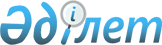 О внесении изменений в решение Жуалынского районного маслихата "О районном бюджете на 2011-2013 годы" от 24 декабря 2010 года № 35-3
					
			Утративший силу
			
			
		
					Решение Жуалынского районного маслихата Жамбылской области от 4 ноября 2011 года № 42-3. Зарегистрировано Управлением  юстиции Жуалынского района Жамбылской области 10 ноября 2011 года за № 6-4-110. Утратило силу - Решением Жуалынского районного маслихата Жамбылской области от 15 мая 2012 года № 5-6      Сноска: Утратило силу - решением Жуалынского районного маслихата Жамбылской области от 15.05.2012 года № 5-6.

      В соответствии со статьей-109 Бюджетного кодекса Республики Казахстан от 4 декабря 2008 года, статьей-6 Закона Республики Казахстан от 23 января 2001 года «О местном государственном управлении и самоуправлении в Республике Казахстан» и решения Жамбылского областного маслихата от 28 октября 2011 года № 40-2 «О внесении изменений в решение Жамбылского областного маслихата «Об областном бюджете на 2011-2013 годы» от 13 декабря 2010 года № 30 -3» (Зарегистрировано в Реестре государственной регистраций нормативных – правовых актов № 1797) Жуалынский районный маслихат РЕШИЛ:



      1. В решение Жуалынского районного маслихата от 24 декабря 2010 года № 35-3 «О районном бюджете на 2011 - 2013 годы» (Зарегистрировано в реестре государственной регистрации нормативных правовых актов № 6-4-97, опубликованное в районной газете «Жаңа-өмір»-«Новая жизнь» от 18 января 2011 года № 4-5-6) внести следующие изменения:



      в пункте 1:

      в подпункте 1):

      цифры «4 056 707» заменить цифрами «4 072 421»;

      цифры «614273 » заменить цифрами «625206»;

      цифры «23 813 » заменить цифрами «32247»;

      цифры «1364 » заменить цифрами «1997»;

      цифры «3 417 257» заменить цифрами «3 412 971»;

      в подпункте 2):

      цифры «4 101 619» заменить цифрами «4 117 333»;



      в пункте 7:

      цифры «8000» заменить цифрами «9000».



      Приложения 1 и 5 к указанному решению изложить в новой редакции согласно приложениям 1 и 2 настоящего решения.



      2. Настоящее решение вступает в силу со дня государственной регистрации в органах юстиции и вводится в действие с 1 января 2011 года.      Председатель сессии                        Секретарь

      районного маслихата                        районного маслихата

      Ж. Кананов                                 Е. Аманбеков

Приложение № 1 к решению

Жуалынского районного маслихата

№ 42-3 от 4 ноября 2011 годаПриложение № 1 к решению

Жуалынского районного маслихата

№ 35-3 от 24 декабря 2010 года Районный бюджет на 2011 год

Приложение № 2 к решению

Жуалынского районного маслихата

№ 42-3 от 4 ноября 2011 годаПриложение № 5 к решению

Жуалынского районного маслихата

№ 35-3 от 24 декабря 2010 года  Перечень бюджетных программ каждого сельского округа на 2011 год
					© 2012. РГП на ПХВ «Институт законодательства и правовой информации Республики Казахстан» Министерства юстиции Республики Казахстан
				КатегорияКатегорияКатегорияКатегорияСумма (тыс. тенге)КласссКласссНаименованиеСумма (тыс. тенге)ПодклассПодклассСумма (тыс. тенге)Сумма (тыс. тенге)12345І.ДОХОДЫ4 072 4211Налоговые поступления625 20601Подоходный налог96 4992Индивидуальный подоходный налог96 49903Социальный налог84 0421Социальный налог84 04204Hалоги на собственность433 1481Hалоги на имущество401 8933Земельный налог4 3254Hалог на транспортные средства24 2305Единый земельный налог2 70005Внутренние налоги на товары, работы и услуги6 3302Акцизы1 9003Поступления за использование природных и других ресурсов1 2704Сборы за ведение предпринимательской и профессиональной деятельности3 16008Обязательные платежи, взимаемые за совершение юридически значимых действий и (или) выдачу документов уполномоченными на то государственными органами или должностными лицами5 1871Государственная пошлина5 1872Неналоговые поступления32 24701Доходы от государственной собственности2955Доходы от аренды имущества, находящегося в государственной собственности29502Поступления от реализации товаров(работ, услуг) государственными учреждениями,финансируемыми из государственного бюджета65Поступления от реализации товаров(работ, услуг) государственными учреждениями,финансируемыми из государственного бюджета6504Штрафы, пени, санкции, взыскания, налагаемые государственными учреждениями, финансируемыми из государственного бюджета, а также содержащимися и финансируемыми из бюджета (сметы расходов) Национального Банка Республики Казахстан10 0871Штрафы, пени, санкции, взыскания, налагаемые государственными учреждениями, финансируемыми из государственного бюджета, а также содержащимися и финансируемыми из бюджета (сметы расходов) Национального Банка Республики Казахстан, за исключением поступлений от организаций нефтяного сектора10 08706Прочие неналоговые поступления21 8001Прочие неналоговые поступления21 8003Поступления от продажи основного капитала1 99703Продажа земли и нематериальных активов1 9971Продажа земли1 9512Продажа нематериальных активов464Поступления трансфертов3 412 97102Трансферты из вышестоящих органов государственного управления3 412 9712Трансферты из областного бюджета3 412 971Функциональная группаФункциональная группаФункциональная группаФункциональная группаСумма (тыс. тенге)Администратор бюджетных программАдминистратор бюджетных программАдминистратор бюджетных программСумма (тыс. тенге)ПрограммаПрограммаСумма (тыс. тенге)НаименованиеСумма (тыс. тенге)111232. ЗАТРАТЫ4 117 33301Государственные услуги общего характера244 571112Аппарат маслихата района (города областного значения)15 557001Услуги по обеспечению деятельности маслихата района (города областного значения)14 937003Капитальные расходы государственных органов620122Аппарат акима района (города областного значения)68 345001Услуги по обеспечению деятельности акима района (города областного значения)64 517003Капитальные расходы государственных органов3 828123Аппарат акима района в городе, города районного значения, поселка, аула (села), аульного (сельского) округа130 305001Услуги по обеспечению деятельности акима района в городе, города районного значения, поселка, аула (села), аульного (сельского) округа127 225022Капитальные расходы государственных органов3 080452Отдел финансов района (города областного значения)18 715001Услуги по реализации государственной политики в области исполнения бюджета района (города областного значения) и управления коммунальной собственностью района (города областного значения)16 820003Проведение оценки имущества в целях налогообложения1 450018Капитальные расходы государственных органов445453Отдел экономики и бюджетного планирования района (города областного значения)11 649001Услуги по реализации государственной политики в области формирования и развития экономической политики, системы государственного планирования и управления района (города областного значения)11 411004Капитальные расходы государственных органов23802Оборона460122Аппарат акима района (города областного значения)460005Мероприятия в рамках исполнения всеобщей воинской обязанности46003Общественный порядок, безопасность, правовая, судебная, уголовно-исполнительная деятельность1 383458Отдел жилищно-коммунального хозяйства, пассажирского транспорта и автомобильных дорог района (города областного значения)1 383021Обеспечение безопасности дорожного движения в населенных пунктах1 38304Образование2 868 892471Отдел образования, физической культуры и спорта района (города областного значения)339 245003Обеспечение деятельности организаций дошкольного воспитания и обучения339 245471Отдел образования, физической культуры и спорта района (города областного значения)2 369 607004Общеобразовательное обучение2 314 276005Дополнительное образование для детей и юношества55 331466Отдел архитектуры, градостроительства и строительства района (города областного значения)55 919037Строительство и реконструкция объектов образования55 919471Отдел образования, физической культуры и спорта района (города областного значения)104 121008Информатизация системы образования в государственных учреждениях образования района (города областного значения)40 079009Приобретение и доставка учебников, учебно-методических комплексов для государственных учреждений образования района (города областного значения)26 653010Проведение школьных олимпиад, внешкольных мероприятий и конкурсов районного (городского) масштаба200020Ежемесячные выплаты денежных средств опекунам (попечителям) на содержание ребенка сироты (детей-сирот), и ребенка (детей), оставшегося без попечения родителей5 925023Обеспечение оборудованием, программным обеспечением детей-инвалидов, обучающихся на дому6 500025Увеличение размера доплаты за квалификационную категорию учителям школ и воспитателям дошкольных организаций образования24 76406Социальная помощь и социальное обеспечение183 676123Аппарат акима района в городе, города районного значения, поселка, аула (села), аульного (сельского) округа8 455003Оказание социальной помощи нуждающимся гражданам на дому8 455451Отдел занятости и социальных программ района (города областного значения)155 530002Программа занятости16 215004Оказание социальной помощи на приобретение топлива специалистам здравоохранения, образования, социального обеспечения, культуры и спорта в сельской местности в соответствии с законодательством Республики Казахстан3 250005Государственная адресная социальная помощь20 000006Жилищная помощь4 000007Социальная помощь отдельным категориям нуждающихся граждан по решениям местных представительных органов8 372010Материальное обеспечение детей-инвалидов, воспитывающихся и обучающихся на дому2 587016Государственные пособия на детей до 18 лет85 100017Обеспечение нуждающихся инвалидов обязательными гигиеническими средствами и предоставление услуг специалистами жестового языка, индивидуальными помощниками в соответствии с индивидуальной программой реабилитации инвалида6 600023Обеспечение деятельности центра занятости9 406451Отдел занятости и социальных программ района (города областного значения)19 691001Услуги по реализации государственной политики на местном уровне в области обеспечения занятости и реализации социальных программ для населения18 441011Оплата услуг по зачислению, выплате и доставке пособий и других социальных выплат780021Капитальные расходы государственных органов47007Жилищно-коммунальное хозяйство209 550458Отдел жилищно-коммунального хозяйства, пассажирского транспорта и автомобильных дорог района (города областного значения)6 000004Обеспечение жильем отдельных категорий граждан6 000466Отдел архитектуры, градостроительства и строительства района (города областного значения)95 450004Развитие и обустройство инженерно-коммуникационной инфраструктуры93 450018Развитие инженерно-коммуникационной инфраструктуры в рамках Программы занятости 20202 000123Аппарат акима района в городе, города районного значения, поселка, аула (села), аульного (сельского) округа3 099014Организация водоснабжения населенных пунктов3 099458Отдел жилищно-коммунального хозяйства, пассажирского транспорта и автомобильных дорог района (города областного значения)23 645012Функционирование системы водоснабжения и водоотведения18 645026Организация эксплуатации тепловых сетей, находящихся в коммунальной собственности районов (городов областного значения)5 000123Аппарат акима района в городе, города районного значения, поселка, аула (села), аульного (сельского) округа12 550009Обеспечение санитарии населенных пунктов4 430011Благоустройство и озеленение населенных пунктов8 120458Отдел жилищно-коммунального хозяйства, пассажирского транспорта и автомобильных дорог района (города областного значения)68 806015Освещение улиц в населенных пунктах27 661016Обеспечение санитарии населенных пунктов9 580017Содержание мест захоронений и захоронение безродных100018Благоустройство и озеленение населенных пунктов31 46508Культура, спорт, туризм и информационное пространство188 451455Отдел культуры и развития языков района (города областного значения)104 900003Поддержка культурно-досуговой работы104 664009Обеспечение сохранности историко - культурного наследия и доступа к ним236471Отдел образования, физической культуры и спорта района (города областного значения)3 080014Проведение спортивных соревнований на районном (города областного значения) уровне700015Подготовка и участие членов сборных команд района (города областного значения) по различным видам спорта на областных спортивных соревнованиях2 380455Отдел культуры и развития языков района (города областного значения)43 902006Функционирование районных (городских) библиотек43 789007Развитие государственного языка и других языков народа Казахстана113456Отдел внутренней политики района (города областного значения)11 874002Услуги по проведению государственной информационной политики через газеты и журналы11 874455Отдел культуры и развития языков района (города областного значения)5 643001Услуги по реализации государственной политики на местном уровне в области развития языков и культуры5 443010Капитальные расходы государственных органов200456Отдел внутренней политики района (города областного значения)19 052001Услуги по реализации государственной политики на местном уровне в области информации, укрепления государственности и формирования социального оптимизма граждан5 608003Реализация региональных программ в сфере молодежной политики13 303006Капитальные расходы государственных органов14110Сельское, водное, лесное, рыбное хозяйство, особо охраняемые природные территории, охрана окружающей среды и животного мира, земельные отношения120 136454Отдел предпринимательства и сельского хозяйства района (города областного значения)6 372099Реализация мер социальной поддержки специалистов социальной сферы сельских населенных пунктов за счет целевых трансфертов из республиканского бюджета6 372473Отдел ветеринарии района (города областного значения)27 403001Услуги по реализации государственной политики на местном уровне в сфере ветеринарии9 295006Организация санитарного убоя больных животных401007Организация отлова и уничтожения бродячих собак и кошек751008Возмещение владельцам стоимости изымаемых и уничтожаемых больных животных, продуктов и сырья животного происхождения16 956463Отдел земельных отношений района (города областного значения)9 547001Услуги по реализации государственной политики в области регулирования земельных отношений на территории района (города областного значения)8 287003Земельно-хозяйственное устройство населенных пунктов117006Землеустройство, проводимое при установлении границ городов районного значения, районов в городе, поселков аулов (сел), аульных (сельских) округов783007Капитальные расходы государственных органов360473Отдел ветеринарии района (города областного значения)76 814011Проведение противоэпизоотических мероприятий76 81411Промышленность, архитектурная, градостроительная и строительная деятельность12 146466Отдел архитектуры, градостроительства и строительства района (города областного значения)12 146001Услуги по реализации государственной политики в области строительства, улучшения архитектурного облика городов, районов и населенных пунктов области и обеспечению рационального и эффективного градостроительного освоения территории района (города областного значения)8 995015Капитальные расходы государственных органов151013Разработка схем градостроительного развития территории района, генеральных планов городов районного (областного) значения, поселков и иных сельских населенных пунктов3 00012Транспорт и коммуникации214 262458Отдел жилищно-коммунального хозяйства, пассажирского транспорта и автомобильных дорог района (города областного значения)214 262023Обеспечение функционирования автомобильных дорог214 26213Прочие51 083454Отдел предпринимательства и сельского хозяйства района (города областного значения)2 642006Поддержка предпринимательской деятельности2 642451Отдел занятости и социальных программ района (города областного значения)2 340022Поддержка частного предпринимательства в рамках программы «Дорожная карта бизнеса - 2020»2 340452Отдел финансов района (города областного значения)9 000012Резерв местного исполнительного органа района (города областного значения)9 000454Отдел предпринимательства и сельского хозяйства района (города областного значения)15 991001Услуги по реализации государственной политики на местном уровне в области развития предпринимательства, промышленности и сельского хозяйства15 949007Капитальные расходы государственных органов42458Отдел жилищно-коммунального хозяйства, пассажирского транспорта и автомобильных дорог района (города областного значения)6 818001Услуги по реализации государственной политики на местном уровне в области жилищно-коммунального хозяйства, пассажирского транспорта и автомобильных дорог6 818471Отдел образования, физической культуры и спорта района (города областного значения)14 292001Услуги по обеспечению деятельности отдела образования, физической культуры и спорта14 242018Капитальные расходы государственных органов5015Трансферты22 723452Отдел финансов района (города областного значения)22 723006Возврат неиспользованных (недоиспользованных) целевых трансфертов20 847024Целевые текущие трансферты в вышестоящие бюджеты в связи с передачей функций государственных органов из нижестоящего уровня государственного управления в вышестоящий1 8763. ЧИСТОЕ БЮДЖЕТНОЕ КРЕДИТОВАНИЕ28 707Бюджетные кредиты29 42010Сельское, водное, лесное, рыбное хозяйство, особо охраняемые природные территории, охрана окружающей среды и животного мира, земельные отношения29 420454Отдел предпринимательства и сельского хозяйства района (города областного значения)29 420009Бюджетные кредиты для реализации мер социальной поддержки специалистов социальной сферы сельских населенных пунктов29 420КатегорияКатегорияКатегорияНаименованиеСумма (тыс. тенге)КлассКлассКлассСумма (тыс. тенге)ПодклассПодклассСумма (тыс. тенге)5Погашение бюджетных кредитов71301Погашение бюджетных кредитов7131Погашение бюджетных кредитов, выданных из государственного бюджета713Функциональная группаФункциональная группаФункциональная группаФункциональная группаСумма (тыс. тенге)Администратор бюджетных программАдминистратор бюджетных программАдминистратор бюджетных программСумма (тыс. тенге)ПрограммаПрограммаСумма (тыс. тенге)НаименованиеСумма (тыс. тенге)111234. САЛЬДО ПО ОПЕРАЦИЯМ С ФИНАНСОВЫМИ АКТИВАМИ0приобретение финансовых активов0поступления от продажи финансовых активов государства05. ДЕФИЦИТ(ПРОФИЦИТ) БЮДЖЕТА-73 6196. ФИНАНСИРОВАНИЕ ДЕФИЦИТА (ИСПОЛЬЗОВАНИЕ ПРОФИЦИТА) БЮДЖЕТА73 619КатегорияКатегорияКатегорияНаименованиеСумма (тыс.тенгеКлассКлассНаименованиеСумма (тыс.тенгеПодклассПодкласс7Поступление займов26 70601Государственные внутренние займы26 7062Договоры займа26 706Функциональная группаФункциональная группаФункциональная группаФункциональная группаСумма (тыс тенге)Администратор бюджетных программАдминистратор бюджетных программАдминистратор бюджетных программСумма (тыс тенге)ПрограммаПрограммаСумма (тыс тенге)НаименованиеСумма (тыс тенге)1112316Погашение займов713452Отдел финансов района (города областного значения713008Погашение долга местного исполнительного органа перед вышестоящим бюджетом71308Используемые остатки бюджетных средств47 626Наименование программНаименование программНаименование программНаименование программНаименование программНаименование программАппарат акима района в городе, города

районного значения, поселка, аула (села),

аульного (сельского) округа001 

«Услуги по обеспечению деятельности акима района в городе, города районного значения, поселка, аула (села), аульного (сельского) округа»003 

«Оказание социальной помощи нуждающимся гражданам на дому»022 

«Капитальные расходы государственных органов»009 

«Обеспечение санитарии населенных пунктов»011 

«Благоустройство и озеленение населенных пунктов»014 «Функционирование системы водоснабжения и водоотведения»Б.Момышұлы сельский округ160726736560100700Аксайский сельский округ92961802080610Актюбинский сельский округ813418039080Боралдайский сельский округ741453618039080Нурлыкентский сельский округ784456318039080505Шакпакатинский сельский округ789118039080Карасазский сельский округ784518039080Кызыл-арыкский сельский округ766518039080Жетитобинский сельский округ707618039080580Кокбастауский сельский округ79541802080400Куренбельский сельский округ769718039080Кошкаратинский сельский окруі714618039080180Мынбулакский сельский округ90856201802080824Тогызтарауский сельский округ82001803706380Биликульский сельский округ790618039080итого12722584553080443081203099